Friday 21 June 2019Dear Parent/CarerFollowing a review of access to and from the school grounds, it has been agreed with the governors that from Monday 17th June the perimeter gates giving access to Foundation Stage, Key Stage 1 and Key Stage 2 will be opened earlier at the beginning and end of the school day.  In the morning, the gates will be open by 8:30am and in the afternoon at 3:15 however please note, school staff will no longer officially man the gates.  Whilst this gives earlier access to the school grounds, please remember that your child is your responsibility in the morning until handed over to the class teacher at 8:45am.  Please also ensure that your child is not left unsupervised on the playground before they have been handed over to the class teacher.    I appreciate it is tempting for children to play on the playground equipment but please refrain from doing so as the school cannot be held responsible for any accidents or provide any first aid outside of the school day.I am also excited to inform you of a slight change to our school uniform policy which will be introduced from this coming September (new uniform policy attached). I wanted to give you advance warning of this change to ensure that if you are buying items of school uniform between now and the start of the new academic year that you are aware of the new requirements.  The change is being introduced to incorporate the new school values (Excite, Challenge, Engage, Celebrate) which have been built into the existing Plover logo.  We also listen carefully to our parents who have highlighted the challenges with keeping the light blue polo shirt clean.  We are keen to minimise expense for our parents and carers and have kept the option to purchase plain items from alternative uniform providers.  Furthermore, children may continue to wear current uniform until it needs to be replenished and in the interim the school office have a stock of current uniform which is available at a discounted price.  Please see the office for details.‘TOGS’ our new school uniform provider, will be in school on the dates shown in the table below to enable parents to try on items for size and see other items which are available.  You will be able to place orders direct with TOGS and any purchases will be delivered to school soon after.  If you are unable to make one of the try-on sessions, please do not worry as all items will be available to order on ParentPay.As we approach the final weeks of the school year, please remember to check the website and School App for details of upcoming events.Let’s hope the sun will decide to shine soon!Yours sincerelyMrs J OgleHeadteacher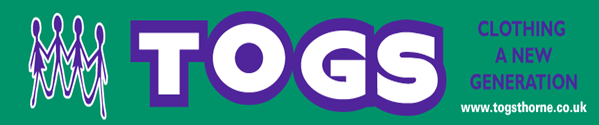 Price ListLogo Polo From £8.50Logo Hoodie From £15.00Logo Book Bag From £9.99Logo Reversible Coats From £20.00Logo Ruck Sack From £12.50P.E Kit=T-shirt, Shorts, Gym Bag From £11.00Logo Hair Bows From £3.50Logo Cardigans From £14.00Waterproof Set From £10.00Logo Winter Hats From £6.00Logo Baseball Cap From £6.00Logo Summer Cap £6.00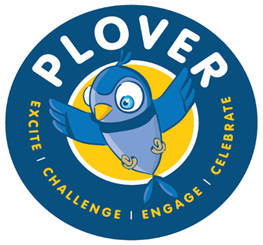 School Uniform PolicyA policy of sensible and suitable school dress has been strongly supported by the community for many years.From September 2019, the following school uniform policy will commence:Plain navy blue polo shirt (preferred Plover logo)Plain, navy blue hoody (preferred Plover logo) or navy cardiganBlack or dark grey trousers / tailored shorts or black or dark grey skirtDark socks / tightsPlain black shoes or trainers with no bright decorationBlue / white gingham dress PE Kit	For indoors:PumpsWhite round necked t-shirt Navy blue shorts	For outdoors:TrainersWhite round necked t-shirt Navy blue shorts or tracksuit bottoms for the winter monthsJewelleryChildren are not permitted to wear earrings, finger rings or other personal decoration at school. There is a risk of injury to children when they are physically active, especially at break times.  Valuable items tend to be lost and we cannot give time to searching for them. This statement does not apply to recognised religious jewellery.Children must not wear earrings of any description. If you wish your children to have pierced ears please arrange this to be done at the beginning of the Summer holidays.Tuesday 18th June8:45Main hall (please access via the school office)Wednesday 19th June8:45Main hall (please access via the school office)Tuesday 25th June3:25Main hall (please access via the school office)